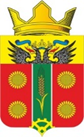 АДМИНИСТРАЦИЯ ИСТОМИНСКОЕ СЕЛЬСКОЕ ПОСЕЛЕНИЕАКСАЙСКОГО РАЙОНА РОСТОВСКОЙ ОБЛАСТИРАСПОРЯЖЕНИЕ12.10.2022                                     х. Островского                                          № 203Об утверждении отчета по плану реализации Муниципальной программы «Развитие муниципальной службы» за 9 месяцев  2022 года.В соответствии с постановлением администрации Истоминского сельского поселения от 22.10.2018 № 233 «Об утверждении Перечня муниципальных программ Истоминского сельского поселения», постановлением администрации Истоминского сельского поселения от 09.06.2022 № 135 «Об утверждении Порядка разработки, реализации и оценки эффективности муниципальных программ Истоминского сельского поселения»,- 1. Утвердить отчет о реализации плана муниципальной программы Истоминского сельского поселения «Развитие муниципальной службы» Истоминского сельского поселения за 9 месяцев  2022 года, согласно приложению к настоящему распоряжению.2. Настоящее распоряжение подлежит размещению на официальном сайте Администрации Истоминского сельского поселения и опубликованию в периодическом печатном издании Истоминского сельского поселения «Вестник».3. Контроль за выполнением настоящего распоряжения возложить на заместителя главы Администрации Истоминского сельского поселения Аракелян И.С.Глава АдминистрацииИстоминского сельского поселения 	                                       Д.А. КудовбаРаспоряжение вносит								Заместитель главы Администрации							         									Приложение к распоряжению АдминистрацииИстоминского сельского поселенияот 12.10.2022 года  № 203Отчет об исполнении плана реализации муниципальной программы«Развитие муниципальной службы» за 9 месяцев  2022 года.Пояснительная информация к отчету об исполнении плана реализации муниципальной программы Истоминского сельского поселения «Развитие муниципальной службы» на 2022 год по итогам 9 месяцев  2022 года	Муниципальная программа Истоминского сельского поселения «Развитие муниципальной службы» (далее – муниципальная программа) утверждена постановлением Администрации Истоминского сельского поселения от 12.11.2018 года № 249. На реализацию муниципальной программы в 2022 году предусмотрено 60,0 тыс. рублей, сводной бюджетной росписью – 60,0 тыс. рублей. Фактическое освоение средств по итогам 9 месяцев  2022  года составило 60,0 тыс. рублей или 100 процентов от предусмотренного сводной бюджетной росписью объема 	Муниципальная программа включает в себя следующие подпрограммы:подпрограмма 1 – «Развитие муниципального управления и муниципальной службы» (далее – подпрограмма 1);План реализации муниципальной программы на 2022 год утвержден Распоряжением от 28.12.2021 года № 268 «Об утверждении плана реализации муниципальной программы 
Истоминского сельского поселения «Развитие муниципальной службы» 	На реализацию мероприятий подпрограммы 1 в 2022 году муниципальной программой предусмотрено 60,0 тыс. рублей, сводной бюджетной росписью – 60,0 тыс. рублей. Фактическое освоение средств по итогам 1 полугодия 2022 года составило 60,0 тыс. рублей или 100 процентов.	В рамках подпрограммы 1 в 2022 году предусмотрено 4 основных мероприятий, из которых: выполнены в срок 1, раньше запланированного срока – 0, с нарушением установленного срока – 0	Специалисты Администрации прошли обучение по программам: «Противодействие коррупции в сфере закупок», «Обязательное обучение по охране труда», «Обучение для внеочередной проверки знаний требований охраны труда», «Кадровое делопроизводство с нуля. Профпереподготовка», «Управление государственными и муниципальными закупками по 44‑ФЗ, для руководителей контрактной службы. Повышение квалификации», «Основные средства и материальные запасы в организации бюджетной сферы. Повышение квалификации по профстандарту «Бухгалтер». 	Достижение целей и задач подпрограммы 1 оценивается 
на основании 1 контрольного события.	По итогам 9 месяцев  2022  года  достигнуто контрольное событие, из них: ранее запланированного срока – 0, в установленный срок – 1, с нарушением установленного срока – 0:По результатам пройденного обучения всем специалистам выданы соответствующие удостоверения (контрольное событие - Повышение квалификации сотрудников);Глава Администрации Истоминского сельского поселения					                                                                                                    Д.А. Кудовба№ п\пНаименования основного мероприятия, мероприятия ведомственной целевой программы, контрольного события программыОтветственный исполнитель, соисполнитель, участник (должность/ФИО)Результат реализации (краткое описание)Фактическая дата начала реализацииФактическая дата окончания реализации, наступления контрольного событияоды бюджетаРасходы бюджета поселения на реализацию муниципальной программы, тыс. руб.Расходы бюджета поселения на реализацию муниципальной программы, тыс. руб.Объем неосвоенных средств, причины их не освоения№ п\пНаименования основного мероприятия, мероприятия ведомственной целевой программы, контрольного события программыОтветственный исполнитель, соисполнитель, участник (должность/ФИО)Результат реализации (краткое описание)Фактическая дата начала реализацииФактическая дата окончания реализации, наступления контрольного событияПредусмотрено муниципальной программойПредусмотрено сводной бюджетной росписьюФакт на отчетную датутыс.руб.123456789101.	Подпрограмма 1.  «Развитие муниципального управления и муниципальной службы»	Подпрограмма 1.  «Развитие муниципального управления и муниципальной службы»	Подпрограмма 1.  «Развитие муниципального управления и муниципальной службы»	Подпрограмма 1.  «Развитие муниципального управления и муниципальной службы»	Подпрограмма 1.  «Развитие муниципального управления и муниципальной службы»60,060,060,01.3Обеспечение дополнительного кадрового образования лиц, замещающих должности муниципальной службы и сотрудников, в кадровых резерв муниципальной службыЗаместитель главы Администрации Истоминского сельского поселенияПовышение квалификации муниципальных служащих01.01.202231.12.2022  60,060,060,01.4Контрольное событие программы:Повышение квалификации сотрудниковЗаместитель главы Администрации Истоминского сельского поселенияПолучение удостоверений о повышении квалификации01.01.202231.12.2022  ХХХХ1.5Итого по муниципальной программеЗаместитель главы Администрации Истоминского сельского поселенияххх60,060,060,0-